TOČKA 1. DNEVNOG REDAUsvajanje zapisnika sa 12. sjednice Općinskog vijeća Općine DubravicaZAPISNIKsa 12. sjednice Općinskog vijeća Općine Dubravica održane u utorak 28. ožujka 2023. godine, u vijećnici Općine Dubravica s početkom u 18.00 sati.NAZOČNI: Ivica Stiperski, Mario Čuk, Gordana Režić, Stjepan Vajdić, Franjo Frkanec, Ana Nemčić, Drago HorvatODSUTNI: Kruno Stiperski, Josip BiffOSTALI:Marin Štritof - načelnik Općine DubravicaSilvana Kostanjšek - pročelnica JUO Općine DubravicaPredstavnici medija - Zaprešićki kraj, Prigorski kaj, TV ZapadPredsjedavajući Ivica Stiperski otvara sjednicu i pozdravlja nazočne, konstatira da je na početku sjednice nazočno sedam (7) članova Općinskog vijeća, te da postoji kvorum pa se prelazi naUTVRĐIVANJE DNEVNOG REDAVijećnici su dobili prijedlog dnevnog reda sa popratnim materijalima te predsjedavajući za isti predlaže sljedeće točke: Usvajanje zapisnika sa 11. sjednice Općinskog vijeća Općine DubravicaDonošenje Odluke o donošenju I. Izmjena i dopuna proračuna Općine Dubravica za 2023. godinu i projekcija za 2024. i 2025. godinuDonošenje I. izmjene i dopune Programa predškolskog obrazovanja za 2023. godinuDonošenje I. izmjene i dopune Programa gradnje objekata i uređaja komunalne infrastrukture za 2023. godinuDonošenje I. izmjene i dopune Programa gospodarstva i poljoprivrede za 2023. godinuDonošenje I. izmjene i dopune Programa javnih potreba u kulturi za 2023. godinuDonošenje I. izmjene i dopune Programa održavanja komunalne infrastrukture za 2023. godinuDonošenje I. izmjene i dopune Programa uređenja i održavanja prostora na području Općine za 2023. godinuDonošenje I. izmjene i dopune Programa razvoja civilnog društva za 2023. godinuDonošenje Odluke o isplati jednokratne novčane pomoći povodom Uskrsnih blagdana socijalno ugroženim osobama s područja Općine DubravicaDonošenje Odluke o određivanju imena parkaDonošenje Odluke o proglašenju komunalne infrastrukture javnim dobrom u općoj uporabiDonošenje I. Izmjene Odluke o osnivanju postrojbe civilne zaštite opće namjene Općine DubravicaDonošenje Odluke o prihvaćanju Godišnjeg plana održavanja Creta Dubravica za 2023. godinu s Izvješćem o provedenim aktivnostima u 2022. godiniDonošenje Odluke o primanju na znanje Izvješća Općinskoga načelnika o svom radu za 2022. godinu, razdoblje od 01.07.2022. - 31.12. 2022. godineDonošenje Odluke o raspoređivanju sredstava za redovito godišnje financiranje političkih stranaka zastupljenih u Općinskom vijeću Općine Dubravica u 2023. godiniDonošenje I. Izmjene Odluke o visini koeficijenta za obračun plaće službenika u Jedinstvenom upravnom odjelu Općine DubravicaDonošenje Zaključka o prijedlogu imenovanja suca porotnika Županijskog suda u Velikoj GoriciDonošenje Zaključka o prijedlogu imenovanja suca porotnika za mladež Županijskog suda u Velikoj GoriciDonošenje Zaključka o primanju na znanje Izvješća o radu davatelja javne usluge – gospodarenje otpadom za 2022. godinuZamolbeInformacije i prijedloziRazno              Nakon što je predsjedavajući predložio dnevni red, pitao je za primjedbe i dopune istog.       Obzirom da primjedbi i dopuna dnevnog reda nema, Općinsko vijeće Općine Dubravica jednoglasno prihvaća dnevni red sa 7 glasova ZA, 0 glasova PROTIV i 0 SUZDRŽANIH glasova.Točka 1.Usvajanje zapisnika sa 11. sjednice Općinskog vijeća Općine Dubravica      Predsjedavajući Ivica Stiperski govori da su vijećnici zaprimili zapisnik 11. sjednice Općinskog vijeća, te otvara raspravu o prihvaćanju istoga.       Obzirom da se rasprava ne vodi, predsjedavajući provodi glasovanje, a Općinsko vijeće Općine Dubravica jednoglasno sa 7 glasova “ZA”, 0 glasova “PROTIV” i 0 “SUZDRŽANIH” glasova usvaja zapisnik sa 11. sjednice Općinskog vijeća Općine Dubravica.Točka 2. Donošenje Odluke o donošenju I. Izmjena i dopuna proračuna Općine Dubravica za 2023. godinu i projekcija za 2024. i 2025. godinu      Predsjedavajući Ivica Stiperski govori da su vijećnici zaprimili prijedlog Odluke o donošenju I. Izmjena i dopuna proračuna Općine Dubravica za 2023. godinu i projekcija za 2024. i 2025. godinu, zajedno sa sastavni dijelovima općeg i posebnog dijela izmjena i dopuna proračuna te otvara raspravu.        Predsjedavajući daje riječ načelniku Marinu Štritofu koji pojašnjava izmjene i dopune proračuna općine za 2023. godinu pojaviše iz razloga prijave općine na javne natječaje Fonda solidarnosti EU.      Obzirom da se rasprava ne vodi, predsjedavajući provodi glasovanje, a Općinsko vijeće Općine Dubravica jednoglasno sa 7 glasova „ZA“, 0 glasova “PROTIV” i 0 “SUZDRŽANIH” glasova donosi Odluku o donošenju I. Izmjena i dopuna proračuna Općine Dubravica za 2023. godinu i projekcija za 2024. i 2025. godinu Točka 3.Donošenje I. izmjene i dopune Programa predškolskog obrazovanja za 2023. godinu      Predsjedavajući daje riječ načelniku Marinu Štritofu koji ukratko pojašnjava I. izmjene i dopune Programa predškolskog obrazovanja za 2023. godinu.      Predsjedavajući pokreće raspravu.      Obzirom da se rasprava ne vodi, predsjedavajući provodi glasovanje, a Općinsko vijeće Općine Dubravica jednoglasno sa 7 glasova “ZA”, 0 glasova “PROTIV” i 0 “SUZDRŽANIH” glasova donosi I. izmjene i dopune Programa predškolskog obrazovanja za 2023. godinuTočka 4.Donošenje I. izmjene i dopune Programa gradnje objekata i uređaja komunalne infrastrukture za 2023. godinu      Predsjedavajući daje riječ načelniku Marinu Štritofu koji ukratko pojašnjava I. izmjene i dopune Programa gradnje objekata i uređaja komunalne infrastrukture za 2023. godinu.      Predsjedavajući pokreće raspravu.      Obzirom da se rasprava ne vodi, predsjedavajući provodi glasovanje, a Općinsko vijeće Općine Dubravica jednoglasno sa 7 glasova “ZA”, 0 glasova “PROTIV” i 0 “SUZDRŽANIH” glasova donosi I. izmjene i dopune Programa gradnje objekata i uređaja komunalne infrastrukture za 2023. godinu.Točka 5.Donošenje I. izmjene i dopune Programa gospodarstva i poljoprivrede za 2023. godinu      Predsjedavajući daje riječ načelniku Marinu Štritofu koji ukratko pojašnjava I. izmjene i dopune Programa gospodarstva i poljoprivrede za 2023. godinu.      Predsjedavajući pokreće raspravu.      Obzirom da se rasprava ne vodi, predsjedavajući provodi glasovanje, a Općinsko vijeće Općine Dubravica jednoglasno sa 7 glasova “ZA”, 0 glasova “PROTIV” i 0 “SUZDRŽANIH” glasova donosi I. izmjene i dopune Programa gospodarstva i poljoprivrede za 2023. godinu.Točka 6.Donošenje I. izmjene i dopune Programa javnih potreba u kulturi za 2023. godinu      Predsjedavajući daje riječ načelniku Marinu Štritofu koji ukratko pojašnjava I. izmjene i dopune Programa javnih potreba u kulturi za 2023. godinu.      Predsjedavajući pokreće raspravu.      Obzirom da se rasprava ne vodi, predsjedavajući provodi glasovanje, a Općinsko vijeće Općine Dubravica jednoglasno sa 7 glasova “ZA”, 0 glasova “PROTIV” i 0 “SUZDRŽANIH” glasova donosi I. izmjene i dopune Programa javnih potreba u kulturi za 2023. godinuTočka 7.Donošenje I. izmjene i dopune Programa održavanja komunalne infrastrukture za 2023. godinu      Predsjedavajući daje riječ načelniku Marinu Štritofu koji ukratko pojašnjava I. izmjene i dopune Programa održavanja komunalne infrastrukture za 2023. godinu.      Predsjedavajući pokreće raspravu.      Obzirom da se rasprava ne vodi, predsjedavajući provodi glasovanje, a Općinsko vijeće Općine Dubravica jednoglasno sa 7 glasova “ZA”, 0 glasova “PROTIV” i 0 “SUZDRŽANIH” glasova donosi I. izmjene i dopune Programa održavanja komunalne infrastrukture za 2023. godinu.Točka 8.Donošenje I. izmjene i dopune Programa uređenja i održavanja prostora na području Općine za 2023. godinu      Predsjedavajući daje riječ načelniku Marinu Štritofu koji ukratko pojašnjava I. izmjene i dopune Programa uređenja i održavanja prostora na području Općine za 2023. godinu      Predsjedavajući pokreće raspravu.      Obzirom da se rasprava ne vodi, predsjedavajući provodi glasovanje, a Općinsko vijeće Općine Dubravica jednoglasno sa 7 glasova “ZA”, 0 glasova “PROTIV” i 0 “SUZDRŽANIH” glasova donosi I. izmjene i dopune Programa uređenja i održavanja prostora na području Općine za 2023. godinu.Točka 9.Donošenje I. izmjene i dopune Programa razvoja civilnog društva za 2023. godinu      Predsjedavajući daje riječ načelniku Marinu Štritofu koji ukratko pojašnjava I. izmjene i dopune Programa razvoja civilnog društva za 2023. godinu.      Predsjedavajući pokreće raspravu.      Obzirom da se rasprava ne vodi, predsjedavajući provodi glasovanje, a Općinsko vijeće Općine Dubravica jednoglasno sa 7 glasova “ZA”, 0 glasova “PROTIV” i 0 “SUZDRŽANIH” glasova donosi I. izmjene i dopune Programa razvoja civilnog društva za 2023. godinu.Točka 10.Donošenje Odluke o isplati jednokratne novčane pomoći povodom Uskrsnih blagdana socijalno ugroženim osobama s područja Općine Dubravica      Predsjedavajući daje riječ vijećnicima: Mario Čuk, Stjepan Vajdić i Ana Nemčić, kao članovima Odbora za društvene djelatnosti, predškolski i školski odgoj, socijalnu skrb i zaštitu, sa sjednice Odbora održane 27.02.2023. godine, odnosno moli vijećnike/članove da daju pojašnjenja sa održane sjednice Odbora.Vijećnik Mario Čuk govori da su članovi Odbora, nakon detaljne analize socijalno ugroženih osoba s područja općine u svrhu isplate jednokratne novčane pomoći povodom Uskrsnih blagdana, došli do sljedećeg zaključka:socijalno ugrožene osobe koje Odbor smatra da bi trebalo maknuti s popisa su: S. Ž, Rozganska cesta 27, Rozga, L.P., II Sutlanska cesta 5, Vučilčevo iD.Z., Ulica sv. Vida 20, Bobovec Rozganski.Vijećnik Mario Čuk govori kako imenovana L.P. ima djecu koja joj mogu financijski pomoći i imenovana se izjasnila da ne treba financijsku pomoć od općine, nadalje govori kako imenovana D.Z. također ima punoljotnu djecu koja joj mogu financijski pomoći. Prijedlog nove Odluke o isplati jednokratne novčane pomoći povodom uskrsnih/božićnih blagdana socijalno ugroženim osobama s područja Općine Dubravica dostavljen je vijećnicima u materijalima za sjednicu.Vijećnik Drago Horvat ističe da se slaže sa prijedlogom članova Odbora, no predlaže da se imenovani S.Ž. ipak ne briše sa popisa već da imenovani ostane na popisu za isplatu novčane pomoći. Sa prijedlogom vijećnika Drage Horvata složio se i predsjednik Općinskog vijeća Ivica Stiperski.      Predsjedavajući pokreće raspravu.      Nakon duže rasprave, predsjedavajući provodi glasovanje sa prijedlogom da se imenovani S.Ž. vrati na popis, dok se L.P. i D.Z. brišu sa istog, a Općinsko vijeće Općine Dubravica jednoglasno sa 7 glasova “ZA”, 0 glasova “PROTIV” i 0 “SUZDRŽANIH” glasova donosi Odluku o isplati jednokratne novčane pomoći povodom Uskrsnih blagdana socijalno ugroženim osobama s područja Općine Dubravica.Točka 11.Donošenje Odluke o određivanju imena parka      Predsjedavajući daje riječ pročelnici Silvani Kostanjšek koja pojašnjava razloge donošenja Odluke o određivanju imena parka, koju su vijećnici zaprimili u materijalima za sjednicu.      Predsjedavajući pokreće raspravu.      Obzirom da se rasprava ne vodi, predsjedavajući provodi glasovanje, a Općinsko vijeće Općine Dubravica jednoglasno sa 7 glasova “ZA”, 0 glasova “PROTIV” i 0 “SUZDRŽANIH” glasova donosi Odluku o određivanju imena parka. Točka 12.Donošenje Odluke o proglašenju komunalne infrastrukture javnim dobrom u općoj uporabi      Predsjedavajući daje riječ pročelnici Silvani Kostanjšek koja ukratko pojašnjava razloge usvajanja Odluke o proglašenju komunalne infrastrukture javnim dobrom u općoj uporabi.      Predsjedavajući pokreće raspravu.      Obzirom da se rasprava ne vodi, predsjedavajući provodi glasovanje, a Općinsko vijeće Općine Dubravica jednoglasno sa 7 glasova “ZA”, 0 glasova “PROTIV” i 0 “SUZDRŽANIH” glasova donosi Odluku o proglašenju komunalne infrastrukture javnim dobrom u općoj uporabi.Točka 13.Donošenje I. Izmjene Odluke o osnivanju postrojbe civilne zaštite opće namjene Općine Dubravica      Predsjedavajući daje riječ pročelnici Silvani Kostanjšek koja pojašnjava da se u suradnji sa Stožerom civilne zaštite Općine Dubravica, predloženim izmjenama važeće odluke broj pripradnika već osnovane postrojbe civilne zaštite opće namjene Općine Dubravica mijenja i usklađuje sa Zakonom te se predlaže novi broj pripadnika postrojbe civilne zaštite opće namjene 20 umjesto dosadašnjih 33.    Predsjedavajući pokreće raspravu.      Obzirom da se rasprava ne vodi, predsjedavajući provodi glasovanje, a Općinsko vijeće Općine Dubravica jednoglasno sa 7 glasova “ZA”, 0 glasova “PROTIV” i 0 “SUZDRŽANIH” glasova donosi I. Izmjene Odluke o osnivanju postrojbe civilne zaštite opće namjene Općine Dubravica.Točka 14.Donošenje Odluke o prihvaćanju Godišnjeg plana održavanja Creta Dubravica za 2023. godinu s Izvješćem o provedenim aktivnostima u 2022. godini      Predsjedavajući daje riječ načelniku Marinu Štritofu koji ukratko pojašnjava da su vijećnici u materijalima dobili Godišnji plan održavanja za 2023. godinu zajedno sa izvješćem načelnika o provedenim aktivnostima u 2022. godini, vezano za održavanje Creta Dubravica.       Predsjedavajući pokreće raspravu.      Obzirom da se rasprava ne vodi, predsjedavajući provodi glasovanje, a Općinsko vijeće Općine Dubravica jednoglasno sa 7 glasova “ZA”, 0 glasova “PROTIV” i 0 “SUZDRŽANIH” glasova donosi Odluku o prihvaćanju Godišnjeg plana održavanja Creta Dubravica za 2023. godinu s Izvješćem o provedenim aktivnostima u 2022. godiniTočka 15.Donošenje Odluke o primanju na znanje Izvješća Općinskoga načelnika o svom radu za 2022. godinu, razdoblje od 01.07.2022. - 31.12. 2022. godine      Predsjedavajući daje riječ načelniku Marinu Štritofu koji ukratko pojašnjava svoje izvješće o radu za 2022. godinu, za razdoblje od 01.07.2022. do 31.12.2022. godine      Predsjedavajući pokreće raspravu.      Obzirom da se rasprava ne vodi, predsjedavajući provodi glasovanje, a Općinsko vijeće Općine Dubravica jednoglasno sa 7 glasova “ZA”, 0 glasova “PROTIV” i 0 “SUZDRŽANIH” glasova donosi Odluku o primanju na znanje Izvješća Općinskoga načelnika o svom radu za 2022. godinu, razdoblje od 01.07.2022. - 31.12. 2022. godine.Točka 16. Donošenje Odluke o raspoređivanju sredstava za redovito godišnje financiranje političkih stranaka zastupljenih u Općinskom vijeću Općine Dubravica u 2023. godini      Predsjedavajući daje riječ pročelnici Silvani Kostanjšek koja ukratko pojašnjava prijedlog Odluke koju su vijećnici dobili u materijalima za sjednicu.      Predsjedavajući pokreće raspravu.      Obzirom da se rasprava ne vodi, predsjedavajući provodi glasovanje, a Općinsko vijeće Općine Dubravica jednoglasno sa 7 glasova “ZA”, 0 glasova “PROTIV” i 0 “SUZDRŽANIH” glasova donosi Odluku o raspoređivanju sredstava za redovito godišnje financiranje političkih stranaka zastupljenih u Općinskom vijeću Općine Dubravica u 2023. godiniTočka 17.Donošenje I. Izmjene Odluke o visini koeficijenta za obračun plaće službenika u Jedinstvenom upravnom odjelu Općine Dubravica      Predsjedavajući daje riječ načelniku Marinu Štritofu koji ukratko pojašnjava razloge predlaganja I. izmjene Odluke, koju su vijećnici dobili u materijalima za sjednicu.      Predsjedavajući pokreće raspravu.      Obzirom da se rasprava ne vodi, predsjedavajući provodi glasovanje, a Općinsko vijeće Općine Dubravica jednoglasno sa 7 glasova “ZA”, 0 glasova “PROTIV” i 0 “SUZDRŽANIH” glasova donosi I. Izmjene Odluke o visini koeficijenta za obračun plaće službenika u Jedinstvenom upravnom odjelu Općine DubravicaTočka 18. Donošenje Zaključka o prijedlogu imenovanja suca porotnika Županijskog suda u Velikoj Gorici      Predsjedavajući daje riječ pročelnici Silvani Kostanjšek koja ukratko pojašnjava prijedlog Zaključka kojeg su vijećnici dobili u materijalima za sjednicu.      Predsjedavajući pokreće raspravu.      Obzirom da se rasprava ne vodi, predsjedavajući provodi glasovanje, a Općinsko vijeće Općine Dubravica jednoglasno sa 7 glasova “ZA”, 0 glasova “PROTIV” i 0 “SUZDRŽANIH” glasova donosi Zaključak o prijedlogu imenovanja suca porotnika Županijskog suda u Velikoj GoriciTočka 19.Donošenje Zaključka o prijedlogu imenovanja suca porotnika za mladež Županijskog suda u Velikoj Gorici      Predsjedavajući daje riječ pročelnici Silvani Kostanjšek koja ukratko pojašnjava prijedlog Zaključka kojeg su vijećnici dobili u materijalima za sjednicu.      Predsjedavajući pokreće raspravu.      Obzirom da se rasprava ne vodi, predsjedavajući provodi glasovanje, a Općinsko vijeće Općine Dubravica jednoglasno sa 7 glasova “ZA”, 0 glasova “PROTIV” i 0 “SUZDRŽANIH” glasova donosi Zaključak o prijedlogu imenovanja suca porotnika za mladež Županijskog suda u Velikoj Gorici.Točka 20.Donošenje Zaključka o primanju na znanje Izvješća o radu davatelja javne usluge – gospodarenje otpadom za 2022. godinu      Predsjedavajući daje riječ pročelnici Silvani Kostanjšek koja ukratko pojašnjava kako je Zaprešić d.o.o. dostavio Izvješće o radu davatelja javne usluge – gospodarenje otpadom za 2022. godinu kojeg su, zajedno sa prijedlogom Zaključka o primanju na znanje izvješća, vijećnici primili u materijalima za sjednicu.      Predsjedavajući pokreće raspravu.      Obzirom da se rasprava ne vodi, predsjedavajući provodi glasovanje, a Općinsko vijeće Općine Dubravica jednoglasno sa 7 glasova “ZA”, 0 glasova “PROTIV” i 0 “SUZDRŽANIH” glasova donosi Zaključak o primanju na znanje Izvješća o radu davatelja javne usluge – gospodarenje otpadom za 2022. godinu.Točka 21.ZamolbeZamolba za sufinanciranje dokumentarnog filma „Zaprešićki kraj u Domovinskom ratu“ 	– podnositelj: Gradski ogranak Udruge hrvatskih dragovoljaca Domovinskog rata 	Grada Zaprešića, Adele Sixta 2, JakovljePredsjedavajući Ivica Stiperski daje riječ pročelnici Silvani Kostanjšek koja čita zamolbu Gradskog ogranka Udruge hrvatskih dragovoljaca Domovinskog rata Grada Zaprešića za sufinanciranje dokumentarnog filma. 	Predsjedavajući pokreće raspravu.	Nakon kratke rasprave,  predsjedavajući je proveo glasovanje, te sa 7 glasova “ZA”, 0 “PROTIV” i 0 “SUZDRŽANIH” glasova Općinsko vijeće jednoglasno donosi Zaključak o sufinanciranju troškova snimanja dokumentarnog filma „Zaprešićki kraj u Domovinskom ratu“ u 2023. godini u iznosu od 800,00 EUR/6.027,60 HRK (fiksni tečaj konverzije 1EUR=7,53450 HRK).Točka 22.Informacije i prijedloziNačelnik ukratko obavještava vijećnike o prijavama općine na natječaje Fonda solidarnosti EU povodom oštećenja nastalih uslijed potresa, projekti: Sanacija nestabilnog pokosa na dijelu Kumrovečke ceste čiji radovi sanacije pokosa su u tijeku, odabrani izvođač intezivno radi te bi svi radovi trebali biti gotovi i prije ugovorenog roka, zatim projekt Obnova pješačke staze i ograde starog groblja u Rozgi, za koji su u tijeku postupci nabave izvođača radova i stručnog nadzora, zatim projekt LAG SAVA – Rekonstrukcija staze na groblju, za koji su također postupci nabave izvođača radova i stručnog nadzora u tijeku. Novi projekt koji bude aplicirala općina jest Sanacija prometnica stradalih u potresu, konkretno 5 nerazvrstanih cesta: Ulica Matije Gupca, Odvojak Zagrebačke, Otovačka ulica, Bregovita ulica te Vinogradski put sa dijelom Vinskog puta. Za navedene projekte, konkretno za sanaciju nerazvrstanih cesta stradalih u potresu općina bi dobila vaučer odnosno jednokratnu novčanu naknadu za sve nastale troškove.Načelnik govori kako je projekt Rekonstrukcije Sutlanske ceste II završen, radovi izvršeni u ugovorenom roku. Projekt je sufinanciran od Ministarstva prostornog uređenja te Zagrebačke županije putem javnog natječaja.Radovi zamjene vodoopskrbnog cjevovoda se provode na području Općine Dubravica u naselju Bobovec Rozganski, projekt kojeg provodi Vodoopskrba i odvodnja Zaprešić d.o.o.Putem Županijske uprave za ceste Zagrebačke županije provesti će se rekonstrukcija županijske ceste (presvlačenje asfaltom) na području općine u naselju Prosinec, također kao projekt sanacija prometnice stradale u potresu.Aktivna su 4 klizišta u ulici Antuna Mihanovića u naselju Kraj Gornji Dubravički na kojima se također intenzivno radi (potporni zidovi) putem Županijske uprave za ceste Zagrebačke županije.Načelnik govori o skorašnjem održavanju manifestacije 9. Uskrsnog sajma OPG-ova i udruga sa područja Općine Dubravica te poziva sve vijećnike na dolazak na svečano otvorenje.Načelnik govori kako je otvoren natječaj za obnovu crkvenih objekata stradalih u potresu no mogući prijavitelj je Župa, te općina je jedino u mogućnosti savjetovdavno pomoći velečasnom Vrbeku u prijavi projekta.Načelnik govori kako je općina dobila financijska sredstva u iznosu od 300.000,00 kn od Ministarstva kulture za nastavak obnove Župnog dvora u Rozgi te će se na ljeto provesti postupak nabave za odabir izvođača radova.Načelnik govori kako će se provoditi redovito održavanje nerazvrstanih cesta (šodranje) te su mjesni odbori zamoljeni da predlože poljske puteve na kojima bi se izvelo šodranje.Točka 23.RaznoPresjedavajući Ivica Stiperski pita prisutne vijećnike da li imaju što za dodati pod ovom točkom dnevnog reda.           Obzirom da nitko od prisutnih nema ništa za konstatirati pod točkom 23. dnevnog reda,  predsjedavajući Ivica Stiperski se zahvaljuje svim prisutnim vijećnicima na odazivu na ovu sjednicu te zaključuje 12. sjednicu Općinskog vijeća Općine Dubravica.     Sjednica Općinskog vijeća zaključena je u 19:45 sati. KLASA: 024-02/23-01/4                                            URBROJ: 238-40-02-23-2                  Dubravica, 28. ožujak 2023. godineZapisnik sastavila:                                               Predsjednik Općinskog vijeća            Silvana Kostanjšek                                                          Općine Dubravica 								         Ivica StiperskiTOČKA 2. DNEVNOG REDADonošenje Godišnjeg izvještaja o izvršenju proračuna Općine Dubravica za 2022. godinuGodišnji izvještaj o izvršenju proračuna Općine Dubravica za 2022. godinu dostavlja se vijećnicima kao sastavni dio materijala za 13. sjednicu Općinskog vijeća Općine DubravicaTOČKA 3. DNEVNOG REDADonošenje Odluke o utvrđivanju te pokriću manjka proračuna Općine Dubravica za 2022. godinuREPUBLIKA HRVATSKA 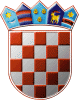 ZAGREBAČKA ŽUPANIJA					PRIJEDLOG                OPĆINA DUBRAVICA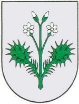                 Općinsko vijeće KLASA: 024-02/23-01/6URBROJ: 238-40-02-23-Dubravica, 31. svibanj 2023. godineTemeljem članka 82. stavka 2. Pravilnika o proračunskom računovodstvu i računskom planu («Narodne novine» broj 124/14, 115/15, 87/16, 3/18, 126/19, 108/20) i članka 21. Statuta Općine Dubravica (Službeni glasnik Općine Dubravica br. 01/2021) Općinsko vijeće Općine Dubravica na svojoj 13. sjednici održanoj dana 31. svibnja 2023. godine donosiODLUKUo utvrđivanju te pokriću manjka proračuna Općine Dubravica za 2022. godinuČlanak 1.Ovom Odlukom utvrđuje se rezultat poslovanja, te pokriće manjka proračuna Općine Dubravica iskazanog u financijskim izvještajima o izvršenju Proračuna Općine Dubravica za 2022. godinu u iznosu od 1.192.161,04 kn.Manjak iz st.1. ovog čl. utvrđen je kao rezultat poslovanja na način kako slijedi:viška poslovanja za 2022.g  godine u iznosu 613.034,51 kunaprenijeti manjak iz 2021.godine u iznosu 1.805.195,55 kunaČlanak 2.Ukupan manjak prihoda Općine Dubravica za 2022. godinu u iznosu od 1.192.161,04 kn, uključit će se u Izmjene i dopune proračuna Općine Dubravica za 2023. godinu, kojima će se planirati i njegovo pokriće. U svrhu uravnoteženja proračuna nakon uključivanja proračunskog manjka, te zbog potrebe ravnomjernog zadovoljavanja svih zakonom propisanih javnih potreba planiranih kroz rashode i izdatke tekuće proračunske godine, tijekom 2023. godine nastavit će se s poduzimanjem mjera za pravodobno prikupljanje i ostvarenje proračunskih prihoda, uz poštivanje načela ekonomičnosti i učinkovitosti prilikom trošenja proračunskih sredstava, a kako bi ostvareni prihodi i primici bili dostatni za pokriće prenesenog manjka te rashoda i izdataka. Planira se podmirenje ukupnog manjka u 2023.godini.Članak 3.Ova Odluka stupa na snagu prvog dana od dana objave u «Službenom glasniku Općine Dubravica».                                                                                                                                                                                                          OPĆINSKO VIJEĆE OPĆINE DUBRAVICAPredsjednik Ivica StiperskiTOČKA 4. DNEVNOG REDADonošenje Odluke o prihvaćanju Izvješća o izvršenju Programa gradnje objekata i uređaja komunalne infrastrukture u 2022. godiniOBRAZLOŽENJE:Temeljem čl. 71. Zakona o komunalnom gospodarstvu (»Narodne novine« broj 68/18, 110/18, 32/20) općinski načelnik podnosi predstavničkom tijelu jedinice lokalne samouprave izvješće o izvršenju programa građenja komunalne infrastrukture za prethodnu kalendarsku godinu. Izvješće se podnosi istodobno s izvješćem o izvršenju proračuna jedinica lokalne samouprave. Općinski načelnik je donio Izvješće o izvršenju 
Programa gradnje objekata i uređaja komunalne infrastrukture 
na području Općine Dubravica za 2022. godinu koje je sastavni dio prijedloga ove Odluke, a istog su vijećnici zaprimili zajedno sa materijalima za ovu sjednicu.REPUBLIKA HRVATSKA ZAGREBAČKA ŽUPANIJA                OPĆINA DUBRAVICA				PRIJEDLOG                Općinsko vijeće KLASA: 024-02/23-01/6URBROJ: 238-40-02-23-Dubravica, 31. svibanj 2023. godineNa temelju članka 71. Zakona o komunalnom gospodarstvu (»Narodne novine« broj 68/18, 110/18, 32/20) i članka 21. Statuta Općine Dubravica (Službeni glasnik Općine Dubravica br. 01/2021) Općinsko vijeće Općine Dubravica na svojoj 13. sjednici održanoj dana 31. svibnja 2023. godine donosiODLUKUo prihvaćanju Izvješća o izvršenju Programa gradnje objekata i uređaja komunalne infrastrukture u 2022. god. Članak 1. Prihvaća se Izvješće Općinskog načelnika o izvršenju Programa gradnje objekata i uređaja komunalne infrastrukture u 2022. godini. Članak 2.Izvješće o izvršenju Programa gradnje objekata i uređaja komunalne infrastrukture u 2022. godini sastavni je dio ove Odluke. Članak 3. Ova Odluka stupa na snagu osmog dana od objave u „Službenom glasniku Općine Dubravica“.                                       OPĆINSKO VIJEĆE OPĆINE DUBRAVICAPredsjednik Ivica StiperskiTOČKA 5. DNEVNOG REDADonošenje Odluke o prihvaćanju Izvješća o izvršenju Programa održavanja komunalne infrastrukture u 2022. godiniOBRAZLOŽENJE:Temeljem čl. 74. Zakona o komunalnom gospodarstvu (»Narodne novine« broj 68/18, 110/18, 32/20) općinski načelnik podnosi predstavničkom tijelu jedinice lokalne samouprave izvješće o izvršenju programa održavanja komunalne infrastrukture. Izvješće se podnosi istodobno s izvješćem o izvršenju proračuna jedinica lokalne samouprave. Općinski načelnik je donio Izvješće o izvršenju 
Programa održavanja komunalne infrastrukture 
na području Općine Dubravica za 2022. godinu koje je sastavni dio prijedloga ove Odluke, a istog su vijećnici zaprimili zajedno sa materijalima za ovu sjednicu.REPUBLIKA HRVATSKA ZAGREBAČKA ŽUPANIJA                OPĆINA DUBRAVICA				PRIJEDLOG                Općinsko vijeće KLASA: 024-02/23-01/6URBROJ: 238-40-02-23-Dubravica, 31. svibanj 2023. godineNa temelju članka 74. Zakona o komunalnom gospodarstvu (»Narodne novine« broj 68/18, 110/18, 32/20) i članka 21. Statuta Općine Dubravica (Službeni glasnik Općine Dubravica br. 01/2021) Općinsko vijeće Općine Dubravica na svojoj 13. sjednici održanoj dana 31. svibnja 2023. godine donosiODLUKUo prihvaćanju Izvješća o izvršenju Programa održavanja komunalne infrastrukture na području Općine Dubravica u 2022. godiniČlanak 1. Prihvaća se Izvješće Općinskog načelnika o izvršenju Programa održavanja komunalne infrastrukture na području Općine Dubravica u 2022. godini. Članak 2.Izvješće o izvršenju Programa održavanja komunalne infrastrukture na području Općine Dubravica u 2022. godini sastavni je dio ove Odluke. Članak 3. Ova Odluka stupa na snagu osmog dana od dana objave u „Službenom glasniku Općine Dubravica“.                                       OPĆINSKO VIJEĆE OPĆINE DUBRAVICAPredsjednik Ivica StiperskiTOČKA 6. DNEVNOG REDADonošenje Odluke o usvajanju Izvješća o provedbi Plana upravljanja imovinom u vlasništvu Općine Dubravica za 2022. godinuOBRAZLOŽENJE:Temeljem čl. 20. Zakona o upravljanju državnom imovinom („Narodne novine“ broj 52/18) izvršno tijelo podnosi predstavničkom tijelu Izvješće o provedbi Godišnjeg plana upravljanja imovinom do 30. rujna tekuće godine za prethodnu godinu.Izvješće općinskog načelnika o provedbi Plana upravljanja imovinom u vlasništvu Općine Dubravica za 2022. godinu sastavni je dio prijedloga ove Odluke.REPUBLIKA HRVATSKA ZAGREBAČKA ŽUPANIJA                OPĆINA DUBRAVICA				PRIJEDLOG                Općinsko vijeće KLASA: 024-02/23-01/6URBROJ: 238-40-02-23-Dubravica, 31. svibanj 2023. godineTemeljem članka 19. i 20. Zakona o upravljanju državnom imovinom („Narodne novine“ broj 52/18) i članka 21. Statuta Općine Dubravica („Službeni glasnik Općine Dubravica“ br. 01/2021) Općinsko vijeće Općine Dubravica na svojoj 13. sjednici održanoj dana 31. svibnja 2023. godine donosi ODLUKU o usvajanju Izvješća o provedbi Plana upravljanja imovinom u vlasništvu Općine Dubravica za 2022. godinuČlanak 1.	Ovom Odlukom usvaja se Izvješće načelnika o provedbi Plana upravljanja imovinom u vlasništvu Općine Dubravica za 2022. godinu.	Sastavni dio ove Odluke je Izvješće o provedbi Plana upravljanja imovinom u vlasništvu Općine Dubravica za 2022. godinu.Članak 2.	Ova Odluka i Izvješće iz članka 1. ove Odluke objaviti će se u Službenom glasniku Općine Dubravica.	Ova Odluka stupa na snagu osmog dana od dana objave u „Službenom glasniku Općine Dubravica“. 						OPĆINSKO VIJEĆE OPĆINE DUBRAVICAPredsjednik Ivica StiperskiREPUBLIKA HRVATSKA ZAGREBAČKA ŽUPANIJA                OPĆINA DUBRAVICA                Općinski načelnikKLASA: 406-01/23-01/2URBROJ: 238-40-01-23-1Dubravica, 12. svibanj 2023. godineNa temelju članka 19. i 20. Zakona o upravljanju državnom imovinom („Narodne novine“ broj 52/18, dalje u tekstu: Zakon) i 38. Statuta Općine Dubravica („Službeni glasnik Općine Dubravica“ br. 01/2021) općinski načelnik Općine Dubravica podnosi IZVJEŠĆEo provedbi Plana upravljanja imovinom u vlasništvu Općine Dubravica za 2022. godinu UVODSukladno odredbama Zakona, Općinsko vijeće Općine Dubravica na svojoj 03. sjednici održanoj dana 14. rujna 2021. godine donijelo je Plan upravljanja imovinom u vlasništvu Općine Dubravica za 2022. godinu („Službeni glasnik Općine Dubravica“ broj 05/2021) temeljem Strategije upravljanja i raspolaganja nekretninama u vlasništvu Općine Dubravica za razdoblje od 2017.-2022. („Službeni glasnik Općine Dubravica broj 03/16).Sukladno odredbama Zakona, Općinsko vijeće Općine Dubravica na svojoj 09. sjednici održanoj dana 27. rujna 2022. godine donijelo je novu Strategiju upravljanja i raspolaganja nekretninama u vlasništvu Općine Dubravica za razdoblje od 2023.-2029. („Službeni glasnik Općine Dubravica broj 06/2022).	Planom upravljanja imovinom u vlasništvu Općine Dubravica za 2022. godinu su definirani i popisani ciljevi upravljanja i raspolaganja općinskom imovinom, čija je održivost važna za život i rad postojećih i budućih naraštaja. Istodobno, cilj je Plana osigurati da imovina Općine Dubravica bude u službi gospodarskog rasta te zaštite nacionalnih interesa.IZVJEŠĆE	Ulaganjem u nekretnine se tijekom 2022. godine učinkovito i svrsihodno upravljalo istima pažnjom dobrog gospodara.	Sukladno članku 20. Zakona, općinski načelnik Općine Dubravica podnosi Općinskom vijeću Izvješće o provedbi Plana upravljanja imovinom u vlasništvu Općine Dubravica za 2022. godinu kako slijedi:PLAN UPRAVLJANJA TRGOVAČKIM DRUŠTVIMA U VLASNIŠTVU/SUVLASNIŠTVU OPĆINE DUBRAVICAOpćina ima udjele u vlasništvu sljedećih trgovačkih društava:Zaprešić d.o.o., Zelengaj 15, 10290 Zaprešić (poslovni udio općine 1,20%) Kao manjinski suvlasnik općina utječe na poslovanje u okviru svojih ovlasti te uredno prisustvuje skupštinama društvaPLAN UPRAVLJANJA I RASPOLAGANJA POSLOVNIM PROSTORIMA U VLASNIŠTVU OPĆINE DUBRAVICAAkti kojima je regulirano upravljanje i raspolaganje poslovnim prostorima u vlasništvu Općine Dubravica:- Zakon o zakupu i kupoprodaji poslovnih prostora („Narodne novine“, br. 125/11, 64/15, 112/18)- Odluka o korištenju stare zgrade PŠ Dubravica za udruge i stranke (Službeni glasnik Općine Dubravica broj 03/15) i Odluka o dopuni Odluke o korištenju stare zgrade PŠ Dubravica za udruge i stranke (Službeni glasnik Općine Dubravica broj 01/19)- Odluka o zakupu poslovnog prostora – dječji vrtić, Pavla Štoosa 26, Dubravica (Službeni glasnik Općine Dubravica broj 4/18)- Procedura upravljanja i raspolaganja nekretninama u vlasništvu Općine Dubravica (Službeni glasnik Općine Dubravica broj 01/2020) - Odluka o davanju suglasnosti na sklapanje Ugovora o prodaji nekretnine izravnom pogodbom (Službeni glasnik Općine Dubravica broj 01/2020)-  Odluka o korištenju poslovnih prostora na adresi Pavla Štoosa 18, Dubravica (NOVA JAVNA ZGRADA) za potrebe Poduzetničkog inkubatora („Službeni glasnik Općine Dubravica“ broj 08/2022)  Poslovni prostori na adresi Pavla Štoosa 38 (stara škola), sukladno tabeli popisa poslovnih prostora u vlasništvu Općine Dubravica u 2022. godini, dani su na korištenje udrugama i političkim strankama temeljem Odluke o korištenju stare zgrade PŠ Dubravica za udruge i stranke (Službeni glasnik Općine Dubravica broj 03/15) te Odluke o dopuni Odluke o korištenju stare zgrade PŠ Dubravica za udruge i stranke (Službeni glasnik Općine Dubravica broj 01/19). Isti se koriste sukladno ugovorima o korištenju prostora stare škole PŠ Dubravica, sklopljeni sa pojedinim udrugama i političkim strankama iz tabele.Poslovni prostor za dječji vrtić Smokvica, na adresi Pavla Štoosa 26, sukladno tabeli popisa poslovnih prostora u vlasništvu Općine Dubravica u 2022. godini, i dalje se koristi temeljem sklopljenog Ugovora o zakupu i Aneksa br. 1 Ugovora o zakupu poslovnog prostora od 08.01.2019.-08.01.2024.Popis poslovnih prostora u vlasništvu Općine DubravicaIzvor: Općina DubravicaPoslovni prostor na adresi Pavla Štoosa 18 odnosno izgradnja slobodnostojeće javno-poslovne građevine na k.č.br. 72/2 k.o. Dubravica u 2022. godini u potpunosti je dovršena, izdana je Uporabna dozvola 12.10.2022. godine, akt kojim je građevina dozvoljena za uporabu.Sukladno Odluci o davanju suglasnosti na sklapanje Ugovora o prodaji nekretnine izravnom pogodbom („Službeni glasnik Općine Dubravica“ broj 01/2020) jedan poslovni prostor (poslovni prostor površine 79 m2, prizemlje lijevo) prodan je Domu zdravlja Zagrebačke županije temeljem Ugovora o prodaji posebnog dijela nekretnine izravnom pogodbom (KLASA: 400-02/20-01/8, URBROJ: 238/40-01-20-5 od 29.04.2020.g.), Aneksa Ugovora o prodaji posebnog dijela nekretnine (KLASA: 400-02/20-01/8, URBROJ: 238/40-01-20-7 od 09.10.2020.g.) i Aneksa 2 Ugovora o prodaji posebnog dijela nekretnine (KLASA: 400-02/20-01/8, URBROJ: 238/06-01-21-10 od 23.03.2021.g.).Sukladno Odluci o korištenju poslovnih prostora na adresi Pavla Štoosa 18, Dubravica (NOVA JAVNA ZGRADA) za potrebe Poduzetničkog inkubatora („Službeni glasnik Općine Dubravica“ broj 08/2022) određeni su uvjeti, način korištenja i postupak za davanje na korištenje 2 (dva) uredska poslovna prostora na adresi Pavla Štoosa 18 za potrebe Poduzetničkog inkubatora i to:Poslovni prostor 1: I. kat lijevo, površine 45,39 m2Poslovni prostor 2: I. kat desno, površine 67,86 m2Navedeni poslovni prostori, sukladno Studiji izvodljivosti, daju se na korištenje na rok od 3 godine.Poduzetnički inkubator namijenjen je poduzetnicima početnicima malog i srednjeg poduzetništva te obrtništva sa sjedištem/prebivalištem na području Općine Dubravica koji imaju minimalno jednog zaposlenika koji ima prebivalište na području Općine Dubravica, zatim poduzetnicima početnicima malog i srednjeg poduzetništva te obrtništva sa sjedištem/prebivalištem izvan područja Općine Dubravica koji imaju minimalno jednog zaposlenika koji ima prebivalište na području Općine Dubravica te poduzetnicima početnicima malog i srednjeg poduzetništva te obrtništva sa sjedištem/prebivalištem izvan područja Općine Dubravica ali imaju otvoren izdvojen pogon na području Općine Dubravica te minimalno jednog zaposlenika koji ima prebivalište na području Općine Dubravica.Poduzetnik/obrtnik je početnik koji obavlja djelatnost do najviše 3 godine unutar sljedećih djelatnosti: djelatnost inovativne tehnologije, djelatnosti iz područja ICT-a, servis elektroničke ili informatičke opreme, marketinške usluge, proizvodnja inovativnih proizvoda, knjigovodstveni servis, uredski prostor, turistička djelatnost te ostale „tihe“ uslužne djelatnostiSukladno Odluci za podnošenje prijave za dodjelu na korištenje poslovnog prostora Poduzetničkog inkubatora, objaviti će se u 2023. godini Javni poziv na rok od 2 mjeseca.PLAN UPRAVLJANJA I RASPOLAGANJA GRAĐEVINSKIM ZEMLJIŠTEM U VLASNIŠTVU OPĆINE DUBRAVICAPoslovni prostor na adresi Pavla Štoosa 18 odnosno izgradnja slobodnostojeće javno-poslovne građevine na k.č.br. 72/2 k.o. Dubravica u 2022. godini u potpunosti je dovršena, izdana je Uporabna dozvola 12.10.2022. godine.Sukladno Odluci Općinskog vijeća o davanju suglasnosti na sklapanje Ugovora o prodaji nekretnine izravnom pogodbom isti je sklopljen između Općine Dubravica i Doma zdravlja Zagrebačke županije kojim su uređena međusobna prava i obveze u vezi prodaje poslovnog prostora - zatvoreni prostor (čekaonica, prostor za sestru, stomatološka ordinacija, ambulanta opće prakse, previjalište/izolacija, garderoba za zaposlene sa 1. sanitarnim čvorom (WC) i 2. sanitarna čvora (WC)) – prizemlje lijevo, neto površine cca 79 m2 zatvorenog prostora. PLAN UPRAVLJANJA I RASPOLAGANJA NERAZVRSTANIM CESTAMA U VLASNIŠTVU OPĆINE DUBRAVICAKao i prethodnih godina, općina je i u 2022. godini uložila znatna sredstva u asfaltiranje i održavanje cesta. U sklopu Izvješća o izvršenju Programa održavanja komunalne infrastrukture na području Općine Dubravica za 2022. godinu, kojeg načelnik podnosi Općinskom vijeću zajedno sa Godišnjim izvještajem o izvršenju proračuna Općine Dubravica, detaljno je prikazano upravljanje i raspolaganje nerazvrstanih cestaSukladno Zakonu o cestama i prema proračunskim mogućnostima Općina Dubravica sustavno rješava imovinsko pravne odnose (legalizacija) na cestama kojima upravlja, prvenstveno radi izgradnje komunalne infrastrukture.PLAN PRODAJE I KUPOVINE NEKRETNINA U VLASNIŠTVU OPĆINE DUBRAVICAProcedurom upravljanja i raspolaganja nekretninama u vlasništvu Općine Dubravica (Službeni glasnik Općine Dubravica broj 01/2020) uređuje se postupanje Općine u svezi sa stjecanjem, raspolaganjem i upravljanjem nekretninama u vlasništvu Općine.U ovom izvješću prethodno je naveden dovršetak izgradnje Slobodnostojeće javno-poslovne građevine (ambulanta, ljekarna, društvene prostorije) na građevinskom zemljištu k.č.br. 72/2 k.o. Dubravica, za koju je izdana Uporabna dozvola 12.10.2022. godine.    1 (jedan) poslovni prostor u prizemlju prodan je sukladno Proceduri upravljanja i raspolaganja nekretninama u vlasništvu Općine Dubravica (Službeni glasnik Općine Dubravica broj 01/2020) i Odluci o davanju suglasnosti na sklapanje Ugovora o prodaji nekretnine izravnom pogodbom (Službeni glasnik Općine Dubravica broj 01/2020) Domu zdravlja Zagrebačke županije temeljem sklopljenog Ugovora o prodaji posebnog dijela nekretnine izravnom pogodbom, Aneksa Ugovora i Aneksa 2 Ugovora.Za ostale poslovne prostore, sukladno Odluci o korištenju poslovnih prostora na adresi Pavla Štoosa 18, Dubravica (NOVA JAVNA ZGRADA) za potrebe Poduzetničkog inkubatora („Službeni glasnik Općine Dubravica“ broj 08/2022) raspisivati će se Javni poziv za davanje na korištenje 2 (dva) uredska poslovna prostora na adresi Pavla Štoosa 18 za potrebe Poduzetničkog inkubatora u 2023. godini PLAN PROVOĐENJA POSTUPAKA PROCJENE IMOVINE U VLASNIŠTVU OPĆINE DUBRAVICA U 2022. godini nisu se provodile procjene vrijednosti nekretnina namijenjene za prodaju.PLAN RJEŠAVANJA IMOVINSKO-PRAVNIH ODNOSAU 2021. godini putem opunomoćenika (odvjetnika) pokrenut je postupak rješavanja imovinsko-pravnih odnosa glede ošasne imovine (Rješenje javnog bilježnika u ostavinskom predmetu iza pok. VOJINA KOMLENIĆA, iz Bobovca Rozganskog, Kumrovečka cesta 260 B i Rješenje o uknjižbi prava vlasništva Posl.br. Z-10232/2020 (Klasa: UP/I-940-01/20-01/3 od 03.06.2020.)Navedeni postupak provodio se i tijekom 2022. godine kada je Rješenjem Općinskog suda brisano založno pravo na nekretnini, koje je bilo uknjiženo radi osiguranja novčane tražbine u iznosu od 110.765,83 HRK u korist Reiffeisenbank Austrija d.d. PLAN POSTUPAKA VEZANIH UZ SAVJETOVANJE SA ZAINTERESIRANOM JAVNOŠĆU I PRAVO NA PRISTUP INFORMACIJAMA KOJE SE TIČU UPRAVLJANJA I RASPOLAGANJA IMOVINOM U VLASNIŠTVU OPĆINENa službenoj mrežnoj stranici općine omogućen je pristup dokumentima upravljanja i raspolaganja imovinom u vlasništvu općineredovito se omogućuje savjetovanje sa zainteresiranom javnošću i pravo na pristup informacijama koje se tiču upravljanja i raspolaganja imovinom u vlasništvu općinePLAN ZAHTJEVA ZA DODJELU (DAROVANJE) NEKRETNINA UPUĆENIH MINISTARSTVU DRŽAVNE IMOVINEU 2022. godini Ministarstvo prostornoga uređenja, graditeljstva i državne imovine donijelo je Odluku o darovanju nekretnine u k.o. Dubravica Općini Dubravica, kojom Republika Hrvatska daruje Općini Dubravica nekretninu u vlasništvu Republike Hrvatske, označenu kao zk.č.br. 536/1, LIVADA ROZGANSKI TRAVNIK, površine 11279 m2, upisanu u zk.ul.br. 2897 k.o. Dubravica, u svrhu izgradnje sportsko-rekreacijskog centra Dubravica, u skladu s Idejnim projektom za Sportsko-rekreacijski centar Dubravica, izgrađenog od strane NOP STUDIO d.o.o.. Ugovor o darovanju navedene nekretnine sklapati će se u 2023. godini.Nadalje, općina je uputila nekoliko dopisa-požurnica za zahtjev za dodjelu državne imovine u vlasništvo Općine Dubravica, konkretno nekretnine označene kao k.č.br. 69/1 k.o. Dubravica, svrha zahtjeva je izgradnja zgrade prema Programu društveno poticane stanogradnje.Općinsko vijeće Općine Dubravica je u 2020. godini donijelo Odluku o određivanju namjene nekretnine k.č.br. 69/1 k.o. Dubravica u vlasništvu Republike Hrvatske u svrhu darovanja Općini Dubravica (Službeni glasnik Općine Dubravica broj 07/2020), a sve temeljem traženja Ministarstva prostornog uređenja, graditeljstva i državne imovine traženja o određivanju prostorno planske namjene za k.č.br. 69/1 i provođenje pregovora sa Agencijom za pravni promet i posredovanje nekretninama u svrhu izgradnje zgrade prema Programu društveno poticane stanogradnje.NAČELNIKMarin ŠtritofTOČKA 7. DNEVNOG REDADonošenje Odluke o visini naknade za rad predsjednika, potpredsjednika i članova Općinskog vijeća Općine DubravicaOBRAZLOŽENJE: Temeljem čl. 31.a Zakona o lokalnoj i područnoj (regionalnoj) samoupravi (NN naknada za rad u predstavničkom tijelu određuje se u neto iznosu po članu predstavničkog tijela tako da ukupna godišnja neto naknada po članu predstavničkog tijela ne smije iznositi više od: u općini i gradu s više od 1.000 do 5.000 stanovnika – 6.000,00 kn/796,34 eura. Naknada za predsjednika predstavničkog tijela može se odrediti u iznosu uvećanom za najviše 50%, a za potpredsjednike u iznosu uvećanom za najviše 30% pripadajuće prethodno utvrđene naknade.REPUBLIKA HRVATSKA ZAGREBAČKA ŽUPANIJA                OPĆINA DUBRAVICA				PRIJEDLOG                Općinsko vijeće KLASA: 024-02/23-01/6URBROJ: 238-40-02-23-Dubravica, 31. svibanj 2023. godineNa temelju članka 31. stavak 2. Zakona o lokalnoj i područnoj (regionalnoj) samoupravi („Narodne novine“ broj 33/01, 60/01, 129/05, 109/07, 125/08, 36/09, 36/09, 150/11, 144/12, 19/13, 137/15,  123/17, 98/19, 144/20), a u vezi sa člankom 31.a istog Zakona, članka 22. i 26. Statuta Općine Dubravica („Službeni glasnik Općine Dubravica“ br. 01/2021), Općinsko vijeće Općine Dubravica na svojoj 13. sjednici održanoj 31. svibnja 2023. godine donosiODLUKUo visini naknade za rad predsjednika, potpredsjednika i članova Općinskog vijeća Općine DubravicaČlanak 1.	Ovom Odlukom utvrđuje se iznos naknade za rad:predsjednika Općinskog vijeća Općine Dubravica u iznosu od 95,00 EUR mjesečno (neto) (715,78 HRK mjesečno neto, fiksni tečaj konverzije 1EUR=7,53450 HRK) potpredsjednika Općinskog vijeća u iznosu od 55,00 EUR mjesečno (neto) (414,40 HRK mjesečno neto, fiksni tečaj konverzije 1EUR=7,53450 HRK)  članova Općinskog vijeća Općine Dubravica u iznosu od 30,00 EUR (neto) po svakoj sjednici Općinskog vijeća na kojoj prisustvuju(226,04 HRK po svakoj sjednici Općinskog vijeća na kojoj prisustvuju, fiksni tečaj konverzije 1EUR=7,53450 HRK) Članak 2.	Sredstva za isplatu naknade iz čl.1. ove Odluke osigurana su u Proračunu Općine Dubravica za 2022. godinu na skupini konta 3291- Naknade članovima predstavničkih tijela – Vijećnici.Članak 3.	Ova Odluka stupa na snagu prvog dana od dana objave u „Službenom glasniku Općine Dubravica“. Članak 4.	Stupanjem na snagu ove Odluke prestaje važiti Odluka o visini naknade za rad predsjednika, potpredsjednika i članova Općinskog vijeća („Službeni glasnik Općine Dubravica“ br. 04/2021).						OPĆINSKO VIJEĆE OPĆINE DUBRAVICAPredsjednik Ivica StiperskiTOČKA 8. DNEVNOG REDADonošenje Odluke o dodjeli javnih priznanja na području Općine Dubravica u 2023. godiniREPUBLIKA HRVATSKA ZAGREBAČKA ŽUPANIJA                OPĆINA DUBRAVICA                Općinsko vijeće KLASA: 024-02/23-01/6URBROJ: 238-40-02-23-Dubravica, 31. svibanj 2023. godineNa temelju članka 15. Odluke o javnim priznanjima Općine Dubravica („Službeni glasnik Općine Dubravica“ br. 02/2022) i članka 21. Statuta Općine Dubravica („Službeni glasnik Općine Dubravica“ br. 01/2021), Općinsko vijeće Općine Dubravica na svojoj 13. sjednici održanoj dana 31. svibnja 2023. godine donosi ODLUKUo dodjeli javnih priznanja na području Općine Dubravica u 2023. godiniČlanak 1.Ovom se Odlukom dodjeljuju javna priznanja fizičkim i pravnim osobama radi odavanja priznanja za njihova iznimna postignuća, njihov doprinos od osobitog značenja za razvitak i ugled općine Dubravica, kao i za uspješnu suradnju sa Općinom Dubravica.Članak 2.Temeljem prijedloga Povjerenstva za dodjelu javnih priznanja Općine Dubravica nakon provedenog Javnog poziva za predlaganje kandidata za dodjelu javnih priznanja Općine Dubravica, objavljenog dana 24.04.2023. godine na rok od 30 dana, zaključno sa danom 24.05.2023. godine do 14:00 sati, te temeljem prijedloga općinskog načelnika Općine Dubravica i vijećnika Općinskog vijeća Općine Dubravica dodjeljuju se javna priznanja kako slijedi:1. JOSIP MIKELEC - Priznanje Općine Dubravica (učeniku 7.c razreda generacije 2022./2023. Područne škole Pavao Štoos Dubravica, zbog postignutih odličnih uspjeha, uzornog vladanja te sudjelovanja na: Školskom natjecanju iz hrvatskog jezika, geografije i engleskog jezika, na Međunarodnom natjecanju iz odbojke i tenisa, na Međunarodnom natjecanju iz matematike „Klokan bez granica“ na kojem je ostvario plasman među 10% najboljih učenika u Republici Hrvatskoj)2. 3. 4. Članak 3.Javna priznanja svečano će se uručiti dobitnicima na svečanoj sjednici Općinskog vijeća Općine Dubravica koja će se održati 28. srpnja 2023. godine.Članak 4.Ova Odluka stupa na snagu osmog dana od dana objave u Službenom glasniku Općine Dubravica“. Predsjednik Općinskog vijeća						Općine Dubravica						Ivica StiperskiTOČKA 9. DNEVNOG REDADonošenje Odluke o imenovanju organizacijskog odbora za Dane Općine DubravicaREPUBLIKA HRVATSKA ZAGREBAČKA ŽUPANIJA                OPĆINA DUBRAVICA				PRIJEDLOG                Općinsko vijeće KLASA: 024-02/23-01/6URBROJ: 238-40-02-23-Dubravica, 31. svibanj 2023. godineTemeljem članka 21. Statuta Općine Dubravica („Službeni glasnik Općine Dubravica“ br. 01/2021) Općinsko vijeće Općine Dubravica na svojoj 13. sjednici održanoj dana 31. svibnja 2023. godine donosi ODLUKUo imenovanju organizacijskog odbora za Dane Općine Dubravica Članak 1.	Ovom Odlukom imenuju se u organizacijski odbor za Dane Općine Dubravica:Načelnik Marin ŠtritofVijećnik Ivica StiperskiVijećnik Kruno StiperskiVijećnik Josip BiffVijećnik Mario ČukČlanak 2.	Ova Odluka stupa na snagu osmog dana od dana objave u „Službenom glasniku Općine Dubravica“. OPĆINSKO VIJEĆE OPĆINE DUBRAVICAPredsjednik Ivica StiperskiTOČKA 10. DNEVNOG REDAInformacije i prijedloziTOČKA 11. DNEVNOG REDARaznoRed. br.Naziv/opis jedinice imovine (poslovnog prostora)AdresaPovršinaKorištenje1.Poslovni prostor - prizemlje (stara škola)Pavla Štoosa 38, Dubravica41,36 m2  KUD „Pavao Štoos“ Dubravica – Ugovor o korištenju prostora stare zgrade PŠ DubravicaPoslovni prostor – prvi kat (stara škola)Pavla Štoosa 38, Dubravica43,45 m2  Limena glazba KUD-a Sv. Ana Rozga – Ugovor o korištenju prostora stare zgrade PŠ DubravicaPoslovni prostor – prizemlje (stara škola)Pavla Štoosa 38, Dubravica46,20 m2Puhački orkestar Rozga – Ugovor o korištenju prostora stare zgrade PŠ DubravicaPoslovni prostor – prvi kat (stara škola)Pavla Štoosa 38, Dubravica36,49 m2Udruga umirovljenika – Ugovor o korištenju prostora stare zgrade PŠ DubravicaPoslovni prostor – prizemlje (stara škola)Pavla Štoosa 38, Dubravica27 m2Udruga vinogradara i podrumara Općine Dubravica - Ugovor o korištenju prostora stare zgrade PŠ DubravicaPoslovni prostor – prizemlje (stara škola)Pavla Štoosa 38, Dubravica24,75 m2  HDZ OO Dubravica - Ugovor o korištenju prostora stare zgrade PŠ DubravicaPoslovni prostor – prvi kat (stara škola)Pavla Štoosa 38, Dubravica45,72 m2HSS OO Dubravica - Ugovor o korištenju prostora stare zgrade PŠ Dubravica2.Poslovni prostor (Dječji vrtić Smokvica)Pavla Štoosa 26, Dubravica227,98 m2Ugovor o zakupu poslovnog prostora, Aneks br. 1 ugovora o zakupu poslovnog prostora od 08.01.2019.-08.01.2024.3.Poslovni prostor – NOVA JAVNA ZGRADA – prizemlje lijevo - (Dom zdravlja Zagrebačke županije)Pavla Štoosa 18, Dubravica79 m2Ugovor o prodaji posebnog dijela nekretnine izravnom pogodbom (KLASA: 400-02/20-01/8, URBROJ: 238/40-01-20-5 od 29.04.2020.g.), Aneks Ugovora o prodaji posebnog dijela nekretnine (KLASA: 400-02/20-01/8, URBROJ: 238/40-01-20-7 od 09.10.2020.g.) i Aneks 2 Ugovora o prodaji posebnog dijela nekretnine (KLASA: 400-02/20-01/8, URBROJ: 238/06-01-21-10 od 23.03.2021.g.).4.Poslovni prostor – NOVA JAVNA ZGRADA – I. kat lijevo (Poduzetnički inkubator)Pavla Štoosa 18, Dubravica45,39 m2Odluka o korištenju poslovnih prostora na adresi Pavla Štoosa 18, Dubravica (NOVA JAVNA ZGRADA) za potrebe Poduzetničkog inkubatora („Službeni glasnik Općine Dubravica“ broj 08/2022)  5.Poslovni prostor – NOVA JAVNA ZGRADA – I. kat desno (Poduzetnički inkubator)Pavla Štoosa 18, Dubravica67,86 m2Odluka o korištenju poslovnih prostora na adresi Pavla Štoosa 18, Dubravica (NOVA JAVNA ZGRADA) za potrebe Poduzetničkog inkubatora („Službeni glasnik Općine Dubravica“ broj 08/2022)  